PENGARUH KUALITAS PELAYANAN PENGIRIMAN POS EXPRESS TERHADAP LOYALITAS PELANGGAN PADA PT. POS INDONESIA (PERSERO) MEDANSKRIPSI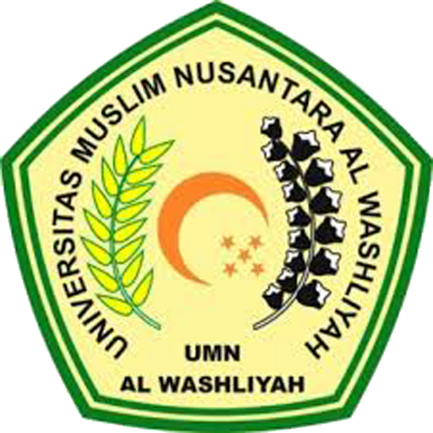 FAHRUL ROZI PULUNGANNPM: 163114356FAKULTAS EKONOMIUNIVERSITAS MUSLIM NUSANTARA AL WASHLIYAHMEDAN2020